FORMULARE                                                                                                                                                                                   Instrucţiuni de completare a documentelor/ declaraţiilor/ formularelor solicitate pentru demonstrarea îndeplinirii criteriilor de calificare şi selecţie de către ofertanţi/candidaţi şi a conformităţii ofertei cu cerinţele din documentaţia de atribuireOrice document/declaraţie/formular solicitat a fi completat şi prezentat numai în original de ofertant/candidat şi va fi semnat de reprezentantul legal al acestuia, sau după caz, de către altă persoană autorizată să reprezinte ofertantul. În acest ultim caz, persoana autorizată va depune şi împuternicirea reprezentantului legal.În cazul ofertelor în asociere depuse de un grup de operatori,  orice document/declaraţie/formular solicitat va fi completat şi prezentat de către fiecare membru al grupului de operatori.Formularele conţin o secţiune distinctă pentru  situaţiilor în care ofertanţii/candidaţii sunt constituiţi într-un grup. Documentele / declaraţiile / certificatele /emise de terţă parte (instituţii competente) vor fi prezentate  în limba română şi vor îndeplini una din următoarele condiţii de formă :  original, copie legalizată sau copie conform cu originalul. Autoritatea contractantă îşi rezervă dreptul de a solicita ofertantilor declarati câştigători prezentarea acestor documente în forma original, în cazul în care acestea au fost depunse în procedură în forma “copie conform cu originalul”. Persoanele fizice / juridice străine vor prezenta documentele / declaraţiile / certificatele în copie conform cu originalul, însoţite de traducerea autorizată şi legalizată în limba romană.Completarea formularelor se va face respectând instrucţiunile din subsol, astfel încât informaţiile să fie complete şi fără echivoc pentru a permite verificarea concordanţei acestora cu documentele de confirmare care vor fi depuse  ulterior la solicitarea autorităţii contractante. Modelele cuprinse în această secţiune se referă la: Documente de calificarePropunerea tehnicăPropunere financiarăAlte documenteDOCUMENTE DE CALIFICAREFORMULARUL nr.1Declaratie privind neincadrarea in prevederile art. 60din Legea nr.98/2016Subsemnatul(a)............................................................ (denumirea, numele operatorului economic), în calitate de ofertant / ofertant asociat / subcontractant /terţ susţinător la procedura de .................................................... (se menţionează procedura) pentru atribuirea acordului cadru de achiziţie publică având caobiect ............................................. (denumire serviciu şi codul CPV), la data de ................................... (zi/lună/an), organizată de Universitatea Dunărea de Jos din Galați, declarpe proprie răspundere că:- nu am drept membri în cadrul consiliului de administraţie/organ de conducere sau de supervizare,- nu am acţionari ori asociaţi persoane care sunt soţ/soţie, rudă sau afin până la gradul al doilea inclusiv sau nu se află în relaţii comerciale, astfel cum sunt acestea prevăzute la art. 60 alin. (1) lit.d) din Legea nr.98/2016 cu modificările şi completările ulterioare, cu persoanele ce deţin funcţii de decizie în cadrul Universității Dunărea de Jos din Galați.Subsemnatul declar că informaţiile furnizate sunt complete şi corecte în fiecare detaliu şi înteleg că autoritatea contractantă are dreptul de a solicita, în scopul verificării şi confirmării declaraţiilor orice documente doveditoare de care dispunem.Înţeleg că în cazul în care această declaraţie nu este conformă cu realitatea sunt pasibil de încalcarea prevederilor legislaţiei penale privind falsul în declaraţii. Semnătura ofertantului sau a reprezentantului ofertantului                                     .....................................................Numele  şi prenumele semnatarului				                      .....................................................Capacitate de semnătura						        .....................................................Detalii despre ofertant Numele ofertantului  						        .....................................................Ţara de reşedinţă						                        .....................................................Adresa								        .....................................................Adresa de corespondenţă (dacă este diferită)			                         .....................................................Telefon / Fax							        .....................................................Data 							                       .....................................................FORMULARUL  nr. 2aOPERATORUL ECONOMIC  _____________________     (denumirea/numele)DECLARAŢIE PRIVIND LISTA PRINCIPALELORLUCRĂRI EXECUTATE ÎN ULTIMII 5 ANI SI A CONTRACTELOR IN DERULARE	Subsemnatul, reprezentant împuternicit al ..........................................................................,                                                                              (denumire şi sediul ofertantului)declar pe propria răspundere, sub sancţiunile aplicate faptei de fals în acte publice, că datele prezentate în tabelul anexat sunt reale.	Subsemnatul declar că informaţiile furnizate sunt complete şi corecte în fiecare detaliu şi înteleg că autoritatea contractantă are dreptul de a solicita, în scopul verificării şi confirmării declaraţiilor, situaţiilor şi documentelor care însotesc oferta, orice informaţii suplimentare în scopul verificării datelor din prezenta declaraţie.	Subsemnatul autorizez prin prezenta orice instituţie, societate comercială, bancă, alte persoane juridice să furnizeze informaţii reprezentanţilor autorizaţi ai ........................................................................... cu privire la orice aspect tehnic şi financiar în (denumirea şi adresa autorităţii contractante)  legătură cu activitatea noastră.	Prezenta declaraţie este valabilă până la data de …………………………………………………………. (se precizează data expirării perioadei de valabilitate a ofertei)Operator economic,………… ……………….(semnatura autorizată )Totodată, declar ca am luat la cunoştinţa de prevederile art 326 « Falsul în Declaraţii » din Codul Penal referitor la « Declararea necorespunzătoare a adevărului, făcuta unui organ sau instituţii de stat ori unei alte unităţi în vederea producerii unei consecinţe juridice, pentru sine sau pentru altul, atunci când, potrivit legii ori împrejurărilor, declaraţia făcuta serveşte pentru producerea acelei consecinţe, se pedepseşte cu închisoare de la 3 luni la 2 ani sau cu amenda »Semnătura ofertantului sau a reprezentantului ofertantului                                   .....................................................Numele  şi prenumele semnatarului				                    .....................................................Capacitate de semnătura						        .....................................................Detalii despre ofertant Numele ofertantului  						        .....................................................Ţara de reşedinţă						                        .....................................................Adresa								        .....................................................Adresa de corespondenţă (dacă este diferită)			                         .....................................................Telefon / Fax							        .....................................................Data 							                        .....................................................*)Se precizeaza calitatea in care a participat la indeplinirea contractului, care poate fi de: contractant unic sau contractant conducator (lider de asociatie); contractant asociat; subcontractant.**) Se va preciza data de incepere si de finalizare a prestarii.   FORMULARUL  nr. 2b             _____________________               (denumirea/numele)DECLARAŢIE PRIVIND LISTA PRINCIPALELORPRESTĂRI  DE  SERVICII  ÎN  ULTIMII  3 ANISubsemnatul, reprezentant imputernicit al ................................................................,(denumirea/numele si sediul/adresa candidatului/ofertantului)declar pe propria răspundere, sub sancţiunile aplicate faptei de fals în acte publice, că datele prezentate în tabelul anexat sunt reale.Subsemnatul declar că informaţiile furnizate sunt complete şi corecte în fiecare detaliu şi înteleg că autoritatea contractantă are dreptul de a solicita, în scopul verificării şi confirmării declaraţiilor, situaţiilor şi documentelor care însoţesc oferta, orice informaţii suplimentare în scopul verificării datelor din prezenta declaraţie.Subsemnatul autorizez prin prezenta orice instituţie, societate comercială, banca, alte persoane juridice să furnizeze informaţii reprezentanţilor autorizaţi ai ..............................................................(denumirea si adresa autorităţii contractante)cu privire la orice aspect tehnic şi financiar în legătură cu activitatea noastră.Prezenta declaraţie este valabilă până la data de …………………………………………………………. (se precizează data expirării perioadei de valabilitate a ofertei)Operator economic,………… ……………….(semnatura autorizată )	Totodată, declar ca am luat la cunoştinţa de prevederile art 326 « Falsul în Declaraţii » din Codul Penal referitor la « Declararea necorespunzătoare a adevărului, făcuta unui organ sau instituţii de stat ori unei alte unităţi în vederea producerii unei consecinţe juridice, pentru sine sau pentru altul, atunci când, potrivit legii ori împrejurărilor, declaraţia făcuta serveşte pentru producerea acelei consecinţe, se pedepseşte cu închisoare de la 3 luni la 2 ani sau cu amenda »Semnătura ofertantului sau a reprezentantului ofertantului                                   .....................................................Numele  şi prenumele semnatarului				                    .....................................................Capacitate de semnătura						        .....................................................Detalii despre ofertant Numele ofertantului  						        .....................................................Ţara de reşedinţă						                        .....................................................Adresa								        .....................................................Adresa de corespondenţă (dacă este diferită)			                         .....................................................Telefon / Fax							        .....................................................Data 							                        .....................................................*)Se precizeaza calitatea in care a participat la indeplinirea contractului, care poate fi de: contractant unic sau contractant conducator (lider de asociatie); contractant asociat; subcontractant.**) Se va preciza data de incepere si de finalizare a prestarii..PROPUNERE TEHNICĂFormular nr.3 Operator Economic..........................(denumirea)PROPUNERE TEHNICANOTĂ: Acolo unde apar specificaţii tehnice care indică o anumită origine, sursă, producţie, un procedeu special, o marcă de fabrică sau de comerţ, un brevet de invenţie, o licenţă de fabricaţie se va citi “sau echivalent”.OBSERVAŢIE: În coloana „Denumirea lucrării- ofertă furnizor” se vor trece obligatoriu lucrările ofertate şi caracteristicile acestora, nu se vor copia cerinţele autorităţii contractante!  Semnătura ofertantului sau a reprezentantului ofertantului                              .....................................................Numele  şi prenumele semnatarului				              ......................................................Capacitate de semnătură                                                                                     .......................................................Detalii despre ofertant Numele ofertantului  						.....................................................Ţara de reşedinţă						                .....................................................Adresa								.....................................................Adresa de corespondenţă (dacă este diferită)		                               .....................................................Telefon / Fax							.....................................................Data 							             .....................................................FORMULARULUL nr.4Operator Economic..........................(denumirea)declaratie privind SANATATE SI SECURITATEA IN muncASubsemnatul ........................... (nume si prenume), reprezentant imputernicit al ……………………….. (denumirea operatorului economic), declar pe propria raspundere ca ma anagajez sa prestez servicii de livrare, instalare, punere în funcţiune a echipamentelor si instruire de personal pe parcursul indeplinirii contractului, in conformitate cu regulile obligatorii referitoare la conditiile de munca si de protectie a muncii, care sunt in vigoare in Romania.De asemenea, declar pe propria raspundere ca la elaborare ofertei am tinut cont de obligatiile referitoare la conditiile de munca si de protectie a muncii, si am inclus costul pentru indeplinirea acestor obligatii.Totodată, declar ca am luat la cunoştinţa de prevederile art 326 « Falsul în Declaraţii » din Codul Penal referitor la « Declararea necorespunzătoare a adevărului, făcuta unui organ sau instituţii de stat ori unei alte unităţi în vederea producerii unei consecinţe juridice, pentru sine sau pentru altul, atunci când, potrivit legii ori împrejurărilor, declaraţia făcuta serveşte pentru producerea acelei consecinţe, se pedepseşte cu închisoare de la 3 luni la 2 ani sau cu amenda »Semnătura ofertantului sau a reprezentantului ofertantului                                   .....................................................Numele  şi prenumele semnatarului				                    .....................................................Capacitate de semnătura						        .....................................................Detalii despre ofertant Numele ofertantului  						        .....................................................Ţara de reşedinţă						                        .....................................................Adresa								        .....................................................Adresa de corespondenţă (dacă este diferită)			                         .....................................................Telefon / Fax							        .....................................................Data 							                        .....................................................PROPUNERE FINANCIARA                                                                                                       FORMULARUL nr. 5     OFERTANTUL__________________   (denumirea/numele)FORMULAR DE OFERTACatre ....................................................................................................(denumirea autoritatii contractante si adresa completa)Domnilor,    1. Examinând documentația de atribuire, subsemnații, reprezentanți ai ofertantului ______________________________, ne oferim ca, în conformitate cu prevederile și               (denumirea/numele ofertantului)Cerințele cuprinse în documentația mai sus menționată, să executăm_________________________ pentru suma de ________________________ lei, (suma în litere și în cifre)                                                    la care se adaugă taxa pe valoarea adăugată în valoare de ______________________  lei (suma în litere și în cifre), defalcată astfel:servicii de proiectare lucrări, fără diverse și neprevăzute, ......... lei fără TVA;execuţie de lucrări, fără diverse și neprevăzute, ........ lei fără TVA.cheltuieli diverse și neprevăzute pentru  servicii de proiectare lucrări, 10% din valoarea estimată, reprezentând .......... lei fără TVA;cheltuieli diverse și neprevăzute pentru  execuție lucrări, 10% din valoarea estimată, reprezentând ......... lei fara TVA.    2. Ne angajăm ca, în cazul în care oferta noastră este stabilită câștigătoare, să începem lucrările cât mai curând posibil după primirea ordinului de începere și să terminăm lucrările în conformitate cu graficul de execuție anexat în ______________ (perioada în litere și în cifre) zile/luni calendaristice.                      3. Ne angajăm să menținem această ofertă valabilă pentru o durată de______________ zile, respectiv până la data de __________________(durata în litere și în cifre)                                                                                                (ziua/luna/anul) și ea va rămâne obligatorie pentru noi și poate fi acceptată oricând înainte de expirarea perioadei de valabilitate.     4. Pana la încheierea si semnarea contractului de achizitie publica aceasta oferta, împreuna cu comunicarea transmisa de dumneavoastra, prin care oferta noastra este stabilita castigatoare, vor constitui un contract angajant între noi.    5. Alaturi de oferta de baza:     _    |_| depunem oferta alternativa, ale carei detalii sunt prezentate într-un formular de oferta separat, marcat în mod clar "alternativa";     _    |_|  nu depunem oferta alternativa.          (se bifeaza optiunea corespunzatoare)    6. Am înteles si consimtim ca, în cazul în care oferta noastra este stabilita ca fiind castigatoare, sa constituim garantia de buna executie în conformitate cu prevederile din documentatia de atribuire.    7. Întelegem ca nu sunteti obligati sa acceptati oferta cu cel mai scazut pret sau orice alta oferta pe care o puteti primi.Data _____/_____/__________________, in calitate de _____________________, legal autorizat sa semnez                        (semnatura)oferta pentru si in numele ____________________________________.                                                       (denumirea/numele ofertantului)ANEXĂ LA FORMULARUL DE OFERTĂ    1. Valoarea maximă a lucrărilor			_________	(% din prețul total ofertat)        executate de subcontractanți    2. Garanția de bună execuție va       fi constituită sub forma:			                _________	        în cuantum de:					_________	(% din prețul total ofertat)    3. Perioada de garanție de bună        Execuție					________	luni calendaristice    4. Perioada de mobilizare        (durata de la data primirii ordinului de începere         a lucrărilor până la data începerii execuției)             _________	 zile calendaristice    5. Termenul pentru emiterea        ordinului de începere a lucrărilor (de la data        semnării contractului)				_________	zile calendaristice    6. Penalizări pentru întârzieri			_________	(% din valoarea care                                                                                                                         trebuia să fie realizata)        la termene intermediare şi                                                         la termenul final de execuție    7. Limita maximă a penalizărilor		              _________	(% din prețul total ofertat)    8. Limita minimă a asigurărilor		              _________	(% din prețul total ofertat)    9. Perioada medie de remediere        a defectelor				              _________            zile calendaristice   10. Limita maximă a reținerilor din situațiile         de plată lunare (garanții,  avansuri etc.)	            _________	        (% din situațiile de plată            lunare)OFERTANT,..........................(semnatura autorizata)                                                                                          FORMULARUL nr. 6CENTRALIZATOR FINANCIAR AL CATEGORIILOR DE LUCRARIDevizul-oferta al obiectului ______________Ofertant,(semnatura autorizata )                                                                FORMULARUL nr. 7         OFERTANTUL,                                                                                                   ____________________            (denumirea/numele)GRAFIC FIZIC SI VALORIC DE INTOCMIRE A PROIECTULUI SI DE EXECUTIE A LUCRARIIOfertant,________________(semnatura autorizata)ALTE DOCUMENTEFORMULARUL  nr. 8DECLARAŢIE PRIVIND PARTEA/PĂRŢILE DIN CONTRACT CARE SUNT ÎNDEPLINITE DE SUBCONTRACTANŢI ŞI SPECIALIZAREA ACESTORATitlul contractului: …………………………………………          Subsemnatul______________________________________________, reprezentant împuternicit al ................................................................................, (denumirea/numele şi sediul/adresa /ofertantului) declar pe propria răspundere, sub sancţiunile aplicate faptei de fals în acte publice, că datele prezentate în tabelul anexat sunt reale.Subsemnatul declar că informaţiile furnizate sunt complete şi corecte în fiecare detaliu şi înţeleg că autoritatea contractantă are dreptul de a solicita, în scopul verificării şi confirmării declaraţiilor, situaţiilor şi documentelor care însoţesc oferta, orice informaţii suplimentare în scopul verificării datelor din prezenta declaraţie.Subsemnatul autorizez prin prezenta orice instituţie, societate comercială, bancă, alte persoane juridice să furnizeze informaţii reprezentanţilor autorizaţi ai................... Str............ nr. .., cod ....... .cu privire la orice aspect tehnic şi financiar în legătura cu activitatea noastră.Prezenta declaraţie este valabilă până la data de ………………………………………… (se precizează data expirării perioadei de valabilitate a ofertei)Totodată, declar ca am luat la cunoştinţa de prevederile art 326 « Falsul în Declaraţii » din Codul Penal referitor la « Declararea necorespunzătoare a adevărului, făcuta unui organ sau instituţii de stat ori unei alte unităţi dintre cele la care se refera art. 145, în vederea producerii unei consecinţe juridice, pentru sine sau pentru altul, atunci când, potrivit legii ori împrejurărilor, declaraţia făcuta serveşte pentru producerea acelei consecinţe, se pedepseşte cu închisoare de la 3 luni la 2 ani sau cu amenda »Semnătura ofertantului sau a reprezentantului ofertantului                    .....................................................Numele  şi prenumele semnatarului				   ......................................................Capacitate de semnătură                                                                            .......................................................Detalii despre ofertant Numele ofertantului  					      .....................................................Ţara de reşedinţă						      .....................................................Adresa						                      .....................................................Adresa de corespondenţă (dacă este diferită)		                     .....................................................Telefon / Fax						      .....................................................Data 							       ...............................................FORMULARUL  nr. 9MODEL ACORD DE SUBCONTRACTAREnr………./…………La contractul de achizitie publica nr……/…….. incheiat intre ____________________________________________ privind executia ________________________________           (denumire autoritare contractanta)la “_______________________________________________________________”.                                                                          (denumire contract)1. Parti contractante:	Acest contract este incheiat intre S.C. _______________ cu sediul in _______________________________, reprezentata prin __________________ Director General si              (adresa,tel.,fax)                                                     ______________ Director Economic, denumita in cele ce urmeaza contractant generalsiS.C. ________________________ cu sediul in _________________________________,                                                                                                                                     (adresa,tel.,fax)                                                     reprezentata prin __________________ Director General si ____________________ Director Economic, denumita in cele ce urmeaza subcontractant.2. Obiectul contractului:Art.1. _______________ ce fac obiectul prezentului contract sunt_________________ de:            (lucrari,produse,servicii)________________________________________.Art.2. Valoarea  ______________ este conform ofertei prezentate de subcontractant.                                 (lucrari,produse,servicii)Art.3. Contractantul general va plati subcontractantului urmatoarele sume:- lunar, in termen de _______ (zile) de la primirea de catre contractantul general                                                                                                                               a facturii intocmite de subcontractant, contravaloarea ___________________ executate                                                                                                                       (lucrari,produse,servicii)in perioada respectiva.- plata ___________________________ se va face in limita asigurarii finantarii _______                (lucrarilor, produselor, serviciilor)____________________________ de catre beneficiarul __________________________  (lucrarilor, produselor, serviciilor)                    (denumire autoritare contractanta)Art.4. Durata de executie a ___________________________ este in conformitate cu                                                                   (lucrarilor, produselor, serviciilor)contractul, esalonata conform graficului anexa la contract.Art.5. Durata garantiei de buna executie este de ____ luni si incepe de la data semnarii procesului verbal incheiat la terminarea ________________________.                                  (lucrarilor, produselor, serviciilor)Art.6. Contractantul general va preda subantreprenorului documentatia completa verificata cu dispozitiile legale.3. Alte dispozitii:Art.7. Pentru nerespectarea termenului de finalizare a ______________________                                                                                      (lucrarilor, produselor, serviciilor)si neincadrarea din vina subcontractantului,  in durata de executie angajata de contractantul general in fata beneficiarului, subcontractantul va platii penalitati de ______% pe zi intarziere din valoarea ____________________ nerealizata la termen.(lucrarilor, produselor, serviciilor)	Pentru nerespectarea termenelor de plata prevazute la art.3. , contractantul general va platii penalitati de _____ % pe zi intarziere la suma datorata.Art.8. Subcontractantul se angajeaza fata de contractant cu aceleasi obligatii si responsabilitati pe care contractantul le are fata de investitor conform contractului______________________________________________________________.                                                                                      (denumire contract)Art.9.Neintelegerile dintre parti se vor rezolva pe cale amiabila. Daca acest lucru nu este posibil, litigiile se vor solutiona pe cale legala.	Prezentul contract s-a incheiat in doua exemplare, cate un exemplar pentru fiecare parte.______________________				_________________________              (contractant)     	                                                  (subcontractant)  FORMULARUL  nr. 10Informaţii despre asociereSubsemnatul(a)..............................................................................................(nume/prenume) ........................................................ (date de identificare), reprezentant împuternicit al .............................................................................................................................................................     (denumirea / numele ofertantului)în calitate de ofertant la procedura de licitaţie deschisă pentru atribuirea contractului de achiziţie publică declar pe proprie răspundere sub sancţiunile aplicate faptei de fals în acte publice, că informaţiile de mai jos sunt reale.Semnătura ofertantului sau a reprezentantului ofertantului                               .....................................................Numele  şi prenumele semnatarului				               ......................................................Capacitate de semnătură                                                                                     .......................................................Detalii despre ofertant Numele ofertantului  						.....................................................Ţara de reşedinţă						                .....................................................Adresa								.....................................................Adresa de corespondenţă (dacă este diferită)		                               .....................................................Telefon / Fax							.....................................................Data 							             .....................................................FORMULARUL  nr. 11Acord de asociere (Model)Nr.....................din..................................CAPITOLUL I -PARTILE ACORDULUI Art. 1 Prezentul acord se încheie între :S.C..................................................., cu sediul în .....................................,str. ..................................... nr..................., telefon ..................... fax .........................,înmatriculata la Registrul Comerţului din ......................................... sub nr...........................,cod unic de înregistrare...................................., cont ............................................deschis la............................................................... reprezentata de ......................................................având funcţia de.......................................... . în calitate de asociat -LIDER DE ASOCIEREşi S.C................................................., cu sediul în ..................................,str. ................................ Nr..................., telefon ..................... fax ................................,înmatriculata la Registrul Comerţului din ........................................ sub nr............................,cod unic de înregistrare...................................., cont .............................................deschis la............................................ reprezentata de .................................................................având funcţia de.......................................... în calitate de ASOCIAT.CAPITOLUL II - OBIECTUL ACORDULUIArt. 2. Obiectul prezentului acord îl constituie asocierea în vederea……………………..conform Documentaţiei de Atribuire puse la dispoziţie de către ...................CAPITOLUL III - TERMENUL ACORDULUIArt. 3. Prezentul acord rămâne în vigoare până la expirarea duratei de valabilitate a acordului-cadru, respectiv până la stingerea tuturor datoriilor legate de acesta.CAPITOLUL IV - ALTE CLAUZEArt. 4. Partenerii convin ca liderul de asociere sa fie............................................................................................................ Contractul de achiziţie cu achizitorul va fi semnat de către liderul de asociere……………………………………………………………………………………………, desemnat ca fiind reprezentantul autorizat sa primească instrucţiunile pentru şi în numele oricăruia şi tuturor membrilor asocierii.Art. 5. Părţile vor răspunde solidar şi individual în fata Beneficiarului în ceea ce priveşte toate obligaţiile şi responsabilităţile decurgând din sau în legătura cu Contractul.Art. 6. În caz de adjudecare, asociaţii au convenit ca cotele de participare în cadrul asocierii vor fi următoarele:…............................................................................................. % (în litere),…............................................................................................. % (în litere)Art. 7. Asociaţii convin sa se susţină ori de câte ori va fi nevoie pe tot parcursul realizării contractului, acordându-şi sprijin de natura tehnica, manageriala sau/şi logistica ori de câte ori situaţia o cere.Art. 8. Nici una dintre Parţi nu va fi îndreptăţita sa vândă, cesioneze sau în orice alta modalitate sa greveze sau sa transmită cota sa sau parte din aceasta altfel decât prin efectul legii şi prin obţinerea consimţământului scris prealabil atât al celorlalte Parţi cat şi a Beneficiarului.Art. 9. Prezentul acord se completează în ceea ce priveşte termenele şi condiţiile de prestare a serviciilor, cu prevederile contractului ce se va încheia între …............................... (liderul de asociere) şi Beneficiar.Prezentul acord de asociere s-a încheiat astăzi ….................................. în …........ exemplare.LIDER ASOCIAT		semnăturaASOCIAT 1semnătura 	NOTA: 	Prezentul Acord de Asociere conţine clauzele obligatorii, părţile putând adăuga şi alte clauze.FORMULARUL nr. 12Tert sustinator tehnic şi profesional..........................(denumirea)ANGAJAMENT
privind sustinerea TEHNICA şi PROFESIONALA
a ofertantului/grupului de operatori economiciCatre, ..............................................(denumirea autoritatii contractante şi adresa completa)Cu privire la procedura pentru atribuirea contractului .................................................... ...................... (denumirea contractului de achizitie publica), noi ....................................................... .................... (denumirea tertului sustinator tehnic şi profesional), având sediul inregistrat la .......... ...................... (adresa tertului sustinator tehnic şi profesional), ne obligam, în mod ferm, neconditionat şi irevocabil, sa punem la dispozitia............................................................... (denumirea ofertantului/grupului de operatori economici) toate resursele tehnice şi profesionale necesare pentru îndeplinirea integrala şi la termen a tuturor obligaţiilor asumate de acesta/acestia conform ofertei prezentate şi contractului de achizitie publica ce urmeaza a fi incheiat intre ofertant şi autoritatea contractanta.Acordarea sustinerii tehnice şi profesionale nu implica alte costuri pentru achizitor, cu exceptia celor care au fost incluse în propunerea financiara.In acest sens, ne obligam în mod ferm, neconditionat şi irevocabil, sa punem la dispozitia  ................................................................... (denumirea ofertantului/grupului de operatori economici) resursele tehnice şi /sau profesionale  de .............................................................................................. .................................................................................... necesara pentru îndeplinirea integrala şi la termen a contractului de achizitie publica.Noi, .................................................................. (denumirea tertului sustinator tehnic şi profesional), declaram ca intelegem sa raspundem, în mod neconditionat, fata de autoritatea contractanta pentru neexecutarea oricarei obligaţii asumate de .............................................. (denumire ofertant/grupul de operatori economici), în baza contractului de achizitie publica, şi pentru care ................................................ (denumire operatorul/grupul de operatori economici) a primit sustinerea tehnica şi profesionala conform prezentului angajament, renuntând în acest sens, definitiv şi irevocabil, la invocarea beneficiului de diviziune sau discutiune.Noi, ................................................ (denumirea tertului sustinator tehnic şi profesional), declaram ca intelegem sa renuntam definitiv şi irevocabil la dreptul de a invoca orice exceptie de neexecutare, atât fata de autoritatea contractanta, cât şi fata de ................................................... ............... (denumire ofertant/grupul de ofertanţi), care ar putea conduce la neexecutarea, partiala sau totala, sau la executarea cu intârziere sau în mod necorespunzator a obligaţiilor asumate de noi prin prezentul angajament.Data completarii,                                                                       Tert sustinator,...........................                                                                       .....................                                                                                                                 (semnatura autorizata)FORMULARUL  nr. 13OPERATOR ECONOMIC                                                                         ……………………………DECLARAŢIE PRIVIND PERSONALUL RESPONSABIL CU INDEPLINIREA CONTRACTULUI	Subsemnatul, reprezentant împuternicit al....................................................., declar pe propria răspundere, sub sancţiunile aplicate faptei de fals în acte publice, că datele prezentate în tabelul de mai jos sunt reale.	Subsemnatul declar că informaţiile furnizate sunt complete şi corecte în fiecare detaliu şi înteleg că autoritatea contractantă are dreptul de a solicita, în scopul verificării şi confirmării declaraţiilor, situaţiilor şi documentelor care însoţesc oferta, orice informaţii suplimentare în scopul verificării datelor din prezenta declaraţie.	Subsemnatul autorizez prin prezenta orice instituţie, societate comercială, bancă, alte persoane juridice să furnizeze informaţii reprezentanţilor autorizaţi ai.......................................................................... cu privire la orice aspect tehnic şi                                                           (denumirea şi adresa autorităţii contractante)financiar în legatură cu activitatea noastră.	Prezenta declaraţie este valabilă până la data de ……………………………..                                                                                                 			              (se precizează data expirării 								           perioadei de valabilitate a ofertei)Data completarii                                                                                                 Operator………… ……………….                                                                               ………… ……………….	   																		       Nr. Crt.Obiectul contractuluiCodul CPVDenumirea/numele beneficiarului/clientuluiAdresaCalitatea executantului*)Preţul total al contractului Procent executat %Perioada de derulare a contractului **)01234567Contracte executateContracte executateContracte executateContracte executateContracte executateContracte executateContracte executateContracte executate12Contracte in derulareContracte in derulareContracte in derulareContracte in derulareContracte in derulareContracte in derulareContracte in derulareContracte in derulare12Nr. Crt.Obiectul contrac-tuluiCodul CPVDenumirea/numele beneficiarului/clientuluiAdresaCalitatea prestatorului*)Preţul total al contractului Procent  îndeplinit de prestator%Cantitatea (U.M.)Perioada de derulare**)01234567812.....Denumirea lucrăriiCaracteristiciDescrierea tehnică detaliată a lucrărilor ofertate, precum și alte informații considerate semnificative, în vederea verificării corespondenței propunerii tehnice cu specificațiile tehnice prevăzute în caietul de sarcini.   CERINŢE TEHNICE AUTORITATE CONTRACTANTĂ  .............................................................................................  OFERTĂ FURNIZOR    .......................................................................................		Nr.crt.Categorie de lucrariValoarea(exclusiv T.V.A)RONdin care (dupa caz)din care (dupa caz)din care (dupa caz)din care (dupa caz)din care (dupa caz)din care (dupa caz)		Nr.crt.Categorie de lucrariValoarea(exclusiv T.V.A)RONContractantul/conducatorul(liderul asociatiei)asociatul1asociatul…subcontractantul1subcontractantul1subcontractantul…		Nr.crt.Categorie de lucrariValoarea(exclusiv T.V.A)RON012345667I.1.2.…NII.Cladiri si constructii speciale, instalatii aferente constructiilor si retelelor de utilitati in incintaTs TerasamenteC Constructii… …………….M Montaj utilaje tehnologice, inclusive retelele aferenteTOTAL IProcurare- Utilaje si echipamente tehnologice, cu montaj- Utilaje si echipamente de transport- Dotari, inclusive utilaje si echipamente independente cu durata mare de serviciuTOTAL II Total valoare(exclusiv TVA)           RONTotal valoare(exclusiv TVA)           RON                                  euro                                  euroTaxa pe valoareadaugata                  RONTaxa pe valoareadaugata                  RONTaxa pe valoareadaugata                  RONTotal(inclusiv TVA)   RONTotal(inclusiv TVA)   RONTotal(inclusiv TVA)   RONNr.crt.Grupa de obiecte/denumirea obiectuluiAnul IAnul IAnul I         ...Anul nNr.crt.Grupa de obiecte/denumirea obiectuluiLunaLunaLunaLunaLuna123...n1.Proiectare2.3.....Obiect 01Categoria de lucrari:____________________________________Obiect 02Categoria de lucrari:____________________________________Obiect ....Categoria de lucrari:____________________________________Nr. crt.Denumire subcontractant Partea/părţile din contract ce urmează a fi subcontractateProcentul aferent parţilor din contract ce urmează a fi subcontractate(%)Acord subcontractor cu specimen de semnătura şi stampila1	Denumirea liderului .....................................................................,2	Agenţie/filială/sucursală a liderului în ţara Autorităţii Contractante, dacă este cazul	Adresa sediului...........................................................................	..................................................................................................	Telefon ..............................Fax..............................E-mail.............3	Denumirea, adresa şi datele de contact (telefon, fax, e-mail) ale membrilor din asociere	a)	..............................................................................................	b)	..............................................................................................	c)	..............................................................................................	Etc. ..............................................................................................Nr crtPersonalul responsabil cu indeplinirea contractului (nume, prenume)Pregatirea profesionalaAutorizatia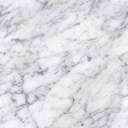 